1                                                                                   AKHIL AKHIL.325974@2freemail.com  EDUCATION  Skills Good Knowledge of Construction detailing and material properties. Excellent Knowledge of : Photoshop, Autocad,3ds Max and Sketch Up. Capable of running with a project from initial concept to completion. Able to work on multiple projects simultaneously. Experience of leading projects and overseeing other members of staff. Ability to translate 2D drawings into 3D visuals. Knowledge of : digital, design & creative,studio,3d & interiors, creative services Skills Responsibilities Meeting new & existing clients and determining their requirements  Preparing drawing, sketches, proposals and quotations for clients.   Providing drawing support to a senior interior designer Co-ordinating and monitoring the work of both contractors and suppliers Developing 2D/3D CAD product files into a product library for Design services. Organising and maintaining the practice library Producing working drawing packages, mood & sample boards & also 3d visuals.  Areas of Expertise  Computer aided design (CAD)  Creating Conceptual designs  Hand sketching  Floor planning  Creative designing in Interior  Feasibility Studies   Technical Skills   Autodesk AutoCAD  Autodesk 3ds max  Autodesk Revit  Sketch Up  Adobe Photoshop  Personal Skills Highly creative   Excellent imagination Attention to detail Good Supervisory Skills Creativity and impressive artistic ability I hereby declare that above given particulars are true to my knowledge & belief.  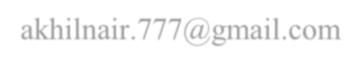 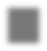 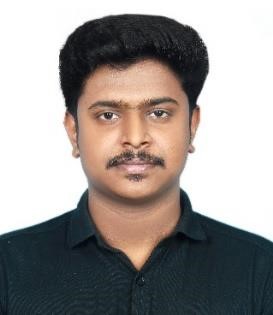 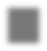 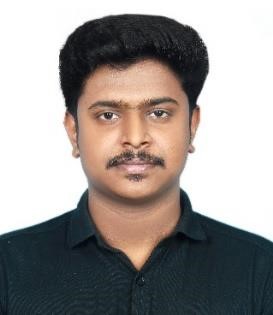 Objective  A confident, competent and imaginative interior designer with extensive experience of working on a mixture of projects.  Having an excellent commercial approach to solving problems and a proven ability to generate fresh solutions for the renovation of internal spaces, including structural alterations. An ambitious, creative and dedicated design professional eager to gain experience in a creative environment.  Now looking for a new and challenging position, one which will make best use of my existing creative skills and experience and also further my personal and professional development.  Education   Advanced Diploma in Interior Designing and Architecture from Eyes Multi Design College of Arch  & Designs , Kerala in 2014 Certification  KARNATAKA STATE OPEN AUNIVERSITY (K.S.O)  B.S.S (Bharat Sevak Samaj)  I.A.O STED COUNCIL Professional Autodesk Certification for 3ds max, Auto Cad and Revit  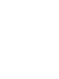 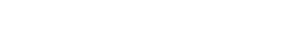 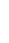 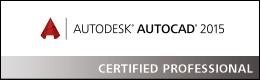 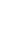 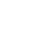 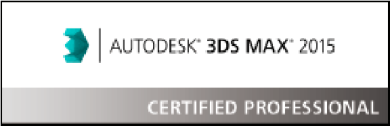 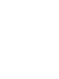 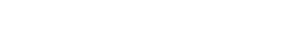 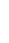 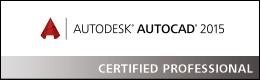 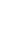 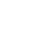 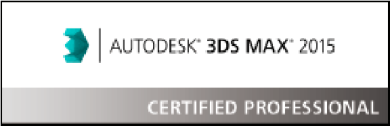 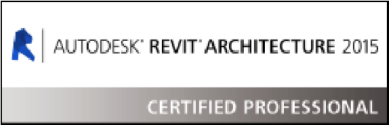                      DIPLOMA  UNIVERSITY/ COLLEGE  YEAR OF PASSING  PERCENTAGE  ADVANCED DIPLOMA in (Interior designing & Architecture)  Eyes Multi Design College of  Arch & Design, 2nd floor,  Queens tower,  Narakathara road, Shenoys jn,  Cochin  2014  85%  PLUS  TWO  NSS HSS Adoor, PTA (Kerala State Board)  2010  70%  S.S.L.C  H.S Mannady, Adoor,PTA  (Kerala State Board) 2008  75%  Work Experience  Work Experience  Interior Designer Duration         :     2014 Feb – 2015 May  Role                :     Interior Designer & Site coordinator   Projects           :     Kitchen designing, Furniture layout, Wardrobes, Flooring Layouts etc. Company        :      Eyes Creations, Cochin, Kerala (INDIA) Interior Designer Duration         :     2015 June – 2016 Dec  Role                :     Interior Designer & Site coordinator   Projects           :     Kitchen designing, Furniture layout, Wardrobes, Electrical detailing,                                Flooring Layouts, Bathroom designing as well as detailing etc. Company        :     Sanskriti Architects, Thripunithura, Cochin, Kerala (INDIA) Eyes Creations Project details Project Details:-  Eyes Creations Project details Project Details:-  Project  Mr.Rajeev’s Residence at Edappally, Cochin , kerala Role  Interior Designer Works  Interior - Flooring layout, detailing, Designing Description  In this project, Area Designed :Kitchen, Wardrobe, Living area, bedrooms, Colour scheme and Architectural Material selection, etc. Project  Mr.Roshen’s Residence at Adoor, Pathanamthitta, kerala Role  Interior Designer Works Interior designing areas, Flooring layout, detailing, Designing Description In this project, Area Designed : Kitchen, TV Unit , Living area, bedrooms, Wash Area, Ceiling, Colour scheme and Architectural Material selection,  etc. Project  D-Fab Shop, kadavanthra, Cochin , kerala Role  Interior Designer Work  Interior designing Specific areas, Flooring layout, detailing, Designing Description  In this project, Area Designed : Reception, Cupboards, Dressing areas, Ceiling, Colour scheme and Architectural Material selection, etc. Sanskriti Architects  Project Details:-  Sanskriti Architects  Project Details:-  Project  Mr. Kunjali’s Residence at Muvattupuzha, kerala Role  Interior Designer Works  Total Interior fit outs,design, supply and install.  Description  In this project, Area Designed : Kitchen, TV Unit , Living area, bedrooms, Dressing areas,  Wash Area, Ceiling, Colour scheme and Architectural Material selection, etc. Total Interior fit outs, design, supply and install Project  Mr.Sujith‘s Residence at Thripunithura,Cochin, kerala Role  Interior Designer Works Interior designing Specific areas, Flooring layout, detailing, Designing Description  In this project, Area Designed : Kitchen, TV Unit , Living area, bedrooms, Colour scheme and Architectural Material selection, etc. Project  Mr.Balachandran‘s Residence at Thiruvamkulam, Cochin, Kerala Role  Interior Designer Work  Total Interior fit outs, design, supply and install. Description  In this project, Area Designed :Kitchen, TV Unit , Living area, bedrooms, Dressing area, Wash Area, Ceiling, Furniture design, Colour scheme and Architectural Material selection, etc. Total Interior fit outs, design, supply and install Project  Mr.Thomas’s Residence at Mavelikkara, PTA, Kerala Role  Interior Designer Work  Total Interior fit outs, design, supply and install. Description  In this project, Area Designed :Kitchen, TV Unit , Living area, bedrooms, Dressing area, Wash Area, Ceiling, Colour scheme and Architectural Material selection, etc. Experience Detail  Designing and design development of projects to meet the requirements of the management. Creating Architectural drawings, designing and details Designing drawing packages & presentations by using AutoCAD, 3Ds max, Photoshop and renders perspectives in 3Ds max with V-ray.  Selecting materials, installation and working progress  Coordinating relations between consultant and main contractor  Coordinating relation between clients, architects, and contractors & suppliers To keep the track record of various drawings and details, changes made time to time by architects and consultants Exceptional planning and time management skills with the ability to balance multiple priorities and meet strict deadlines in a fast- paced environment  Strong problem solving and decision making abilities with a common-sense practical approach to addressing design issues. Reviewing of architectural documents for potential conflict with other disciplines  Generally act as the leading individual contributor and coordinator of design problem solving. Following the whole process of design production and installation of interior fit outs 